Authorization/Request to Release Confidential Records and InformationI hereby authorize: Person/Agency: _______________________________________________________________________Address: _____________________________________________________________________________Phone Number: ________________________________________________________________________Email Address:  _______________________________________________________________________To _____ (send) _____ (receive) information of records about: Client Name: _____________________________________________________________________If a minor Parent’s Name/Relationship: __________________________________________________Date of birth: ____________________________________ (to) _____ (from) Person/Agency: Dr. Kimberly Mason Address: 509 Strawberry Lane, Madisonville, LA 70447 Phone Number: 985.326.9224 Fax: Fax: 800-660-2254 Email Address: Kimberly.Mason@R3ccs.com  For the following purpose: Treatment Planning/Assessment This release if valid from _____________________ to _______________________. The information to be disclosed is marked by a check below: HIV related information and drug and alcohol information contained in these records will be released under this consent unless indicated here: ______ do not release. I have had this form explained to me and fully understand this request/authorization to release records and information, including the nature of the records, their contents, and the consequences and implications of their release. This request is entirely voluntary on my part. I understand that I may take back this consent at any time within 90 days, except to the extent an action based on this consent has already been taken. This consent will expire automatically 1 year from the day on which it is signed, or upon fulfillment of the purpose stated above or otherwise agreed upon. 
__________________________________________________________________________________Client Signature			   			                                       Date __________________________________________________________________________________________Parent/Representative Signature (if client is a minor)	       Relationship	Date  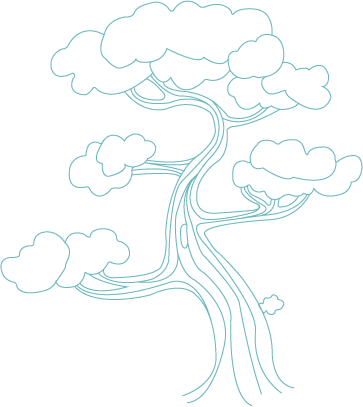         R  3 Counseling & Consulting Services  Restore, Replenish, Reestablish the Mind, Body, & Spirit  Kimberly L. Mason, Ph.D., LPC-S, NCC509 Strawberry LaneMadisonville, LA 70447Tel. 985.326.9224Fax: 800-660-2254Kimberly.mason@r3ccs.comwww.R3ccs.com___ Diagnosis___ Progress/Case notes ___ Academic testing results ___ Intelligence testing results ___ Medical reports ___ Personality profiles ___ Evaluations___ Psychological testing results & reports ___ Drug/Alcohol Test/Lab results ___ Treatment Plan___ Medications ___Mental Health Summary reports ___ Entire Record ___ Other (specify) _______________  